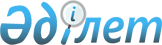 О внесении изменений в постановление Правительства Республики Казахстан от 8 сентября 2011 года № 1027 "Об утверждении Программы вывода пакетов акций дочерних и зависимых организаций акционерного общества "Фонд национального благосостояния "Самрук-Қазына" на рынок ценных бумаг"
					
			Утративший силу
			
			
		
					Постановление Правительства Республики Казахстан от 10 октября 2014 года № 1084. Утратило силу постановлением Правительства Республики Казахстан от 5 июля 2016 года № 395      Сноска. Утратило силу постановлением Правительства РК от 05.07.2016 № 395 (вводится в действие со дня его первого официального опубликования).      Правительство Республики Казахстан ПОСТАНОВЛЯЕТ:



      1. Внести в постановление Правительства Республики Казахстан от 8 сентября 2011 года № 1027 «Об утверждении Программы вывода пакетов акций дочерних и зависимых организаций акционерного общества «Фонд национального благосостояния «Самрук-Қазына» на рынок ценных бумаг» (САПП Республики Казахстан, 2011 г., № 23, ст. 288) следующие изменения:



      в Программе вывода пакетов акций дочерних и зависимых организаций акционерного общества «Фонд национального благосостояния «Самрук-Қазына» на рынок ценных бумаг, утвержденной указанным постановлением:



      по всему тексту слова «население», «населения», «населению» заменить соответственно словами «граждане Республики Казахстан», «граждан Республики Казахстан», «гражданам Республики Казахстан»;



      в разделе 1 «Паспорт Программы»:



      в подразделе «Срок реализации» цифры «2011-2015» заменить цифрами «2011-2022»;



      в подразделе «Целевые индикаторы»:



      подпункт 1) исключить;



      в подпунктах 3) и 4) цифры «2015» заменить цифрами «2022»;



      в разделе 4 «Цели и задачи Программы, целевые индикаторы»:



      абзац второй части пятой «размещение акций 6 дочерних и зависимых компаний Фонда в рамках «Народного IРО»;» исключить;



      абзацы четвертый и пятый части пятой изложить в следующей редакции:

      «рост объема (капитализации) рынка акций Казахстанской фондовой биржи не менее чем на 15-20 % к 2022 году от среднего показателя за 2011 год;

      привлечение не менее 500 млн. долларов США в рамках размещения акций компаний Фонда до 2022 года.»;



      в разделе 5 «Этапы реализации Программы «Народное IPO». Вывод акций на рынок ценных бумаг»:



      в части первой слова «составляет от 5 % до 15%» заменить словами «составляет от 5 % до 25% процентов минус одна акция»;



      в подразделе «Процесс отбора компаний»:



      части пятнадцатую и шестнадцатую изложить в следующей редакции:

      «I эшелон компаний (4 квартал 2012 года):

      АО «КазТрансОйл»;

      II эшелон компаний (2014 - 2015 годы):

      1) АО «KEGOC»;

      2) АО «Самрук-Энерго».»;



      часть семнадцатую «III эшелон компаний (2014 - 2015 годы):

      1) АО «НК «Қазақстан темір жолы»;

      2) АО «Казтеміртранс»» исключить;



      части восемнадцатую и девятнадцатую изложить в следующей редакции:

      «Группа компаний с высоким риском волатильности акций (после 2015 года):

      1) АО «НК «Қазақстан темiр жолы»;

      2) АО «НАК «Казатомпром»;

      3) другие компании.

      Ввиду различий в степени готовности отобранных компаний-кандидатов сроки выхода на IPO каждой из компаний будут зависеть от темпов проведения необходимых мероприятий по подготовке к IPO. В связи с этим, отобранным компаниям-кандидатам необходимо разработать детальный план мероприятий по подготовке и реализации IPO согласно указанным срокам выхода на IPO.»;



      в подразделе «Процесс подготовки к IPO»:



      часть десятую изложить в следующей редакции:

      «Завершение фазы по подготовке к размещению будет реализовано для компаний-кандидатов I эшелона к апрелю - августу 2012 года, для 

компаний-кандидатов II эшелона - до конца четвертого квартала 2015 года.»;



      часть шестнадцатую изложить в следующей редакции:

      «Проведение фазы размещения акций на рынке ценных бумаг будет реализовано для компаний-кандидатов I эшелона до конца четвертого квартала 2012 года, для компаний-кандидатов II эшелона - до конца четвертого квартала 2015 года.»;



      в приложении 2 к указанной Программе:



      в графе 4 строк, порядковые номера 15 и 16, раздела 6 «Маркетинговая компания» цифры «2015» заменить цифрами «2022».



      2. Настоящее постановление вводится в действие со дня его подписания.      Премьер-Министр

      Республики Казахстан                       К. Масимов
					© 2012. РГП на ПХВ «Институт законодательства и правовой информации Республики Казахстан» Министерства юстиции Республики Казахстан
				